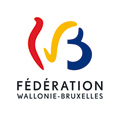 DÉCLARATION DE CRÉANCEDans le cadre de l’appel à projets « Apprentissage des mathématiques, des sciences, du numérique et de la lecture en vue de lutter contre l’échec scolaire - Appel à projets à destination des opérateurs extérieurs » pour l’exercice budgétaire 2022.Date limite : 31 août 2023(Document à compléter et à insérer sur la Plateforme SUBside)Je soussigné(e) (Nom et prénom) 										Responsable de (Nom officiel et adresse complète de l’association) 																			N° d’entreprise (numéro de BCE) :  					déclare que la Communauté française me doit le montant de 			 €(Indiquer le montant total de la subvention octroyée)pour la subvention relative à :A verser sur le compte :Certifié sincère et véritable à la somme de (en toutes lettres) 																			Date : 						Signature :Annexe(s) : les pièces justificatives (factures, tickets de caisse…) couvrant les frais liés au projet et datées du 07 juillet 2023 au plus tard, doivent être annexées à la présente déclaration ainsi que le décompte détaillé. Voir AGCF. Nous vous invitons à en garder une copie.Intitulé et date d’entrée en vigueur de l’arrêté de subventionArrêté du Gouvernement de la Communauté française octroyant une subvention totale de 230.000,00 EUR  à des opérateurs extérieurs dans le cadre des appels à projets 2022-2023 en matière d’apprentissage des mathématiques, des sciences, du numérique et de la lecture en vue de lutter contre l’échec scolaire pour l’exercice budgétaire 2022Division organique :41Programme opérationnel :40Allocation de base :01.11Année budgétaire :2022Numéro du compte :BEDénomination et adresse complète du compte :